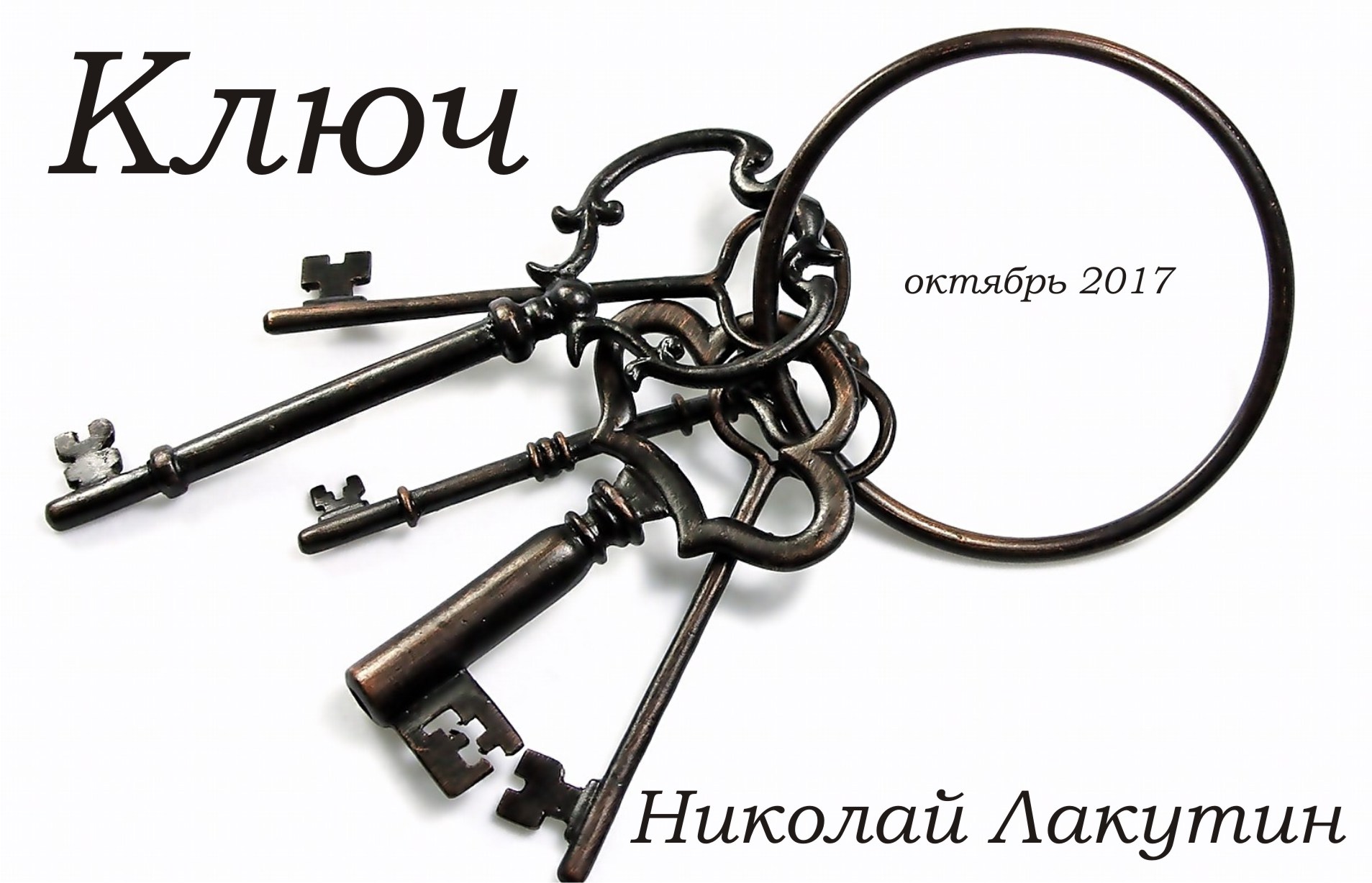 ВведениеКакой океан Вам больше нравится?Тихий? – да, это огромная сила, таящая в себе множество тайн.Атлантический? – вполне вероятно, ведь он самый судоходный и востребованный.Индийский? – как его не любить, мы наблюдаем его с курортов Мадагаскара, Индонезии, Индии, Таиланда, Австралии и Сомали. Северный Ледовитый? – самый маленький океан, но он больше других волновал таких персонажей как Гитлера, Сталина, Черчилля и Рузвельта, и мне известно почему.Мой же любимый океан – это ПЯТЫЙ ОКЕАН. Много лет я бороздил его просторы, и вот, в недрах одной из впадин не уступающей Марианской, я обнаружил ключ.... Я нашёл ключ к тому, что все мы так долго искали. Вероятнее всего, Вы сейчас не поймёте о чём речь, потому что далеко не все в принципе понимают, что именно ищут, но ищут наверняка. И ищут намного дольше, чем могут себе представить...Николай ЛакутинКлюч   Вопросы... вопросы, опять вопросы... Что за ключ? Что за пятый океан? И что, по мнению довольно странного, мягко говоря, писателя мы все ищем?***Начнём с приятного. Добро пожаловать в Ад, Друзья. Впрочем, с этими словами всех нас должны были бы встречать наши родители в момент вручения малыша в родильных домах. Девять кругов ада, девять кругов воплощения и все наши жизни проходящие в рамках планеты Земля, идут по кругу, или если быть более точным – по спирали, но по закольцованной спирали, если уж совсем подробно. Ничего более страшного представить себе нельзя, но мы ведь с Вами живём, и даже время от времени, радуемся. Вдаваться в детали не буду, поскольку вдавался в них в работе «9 КРУГОВ». А почему я говорю о том, что начнём с приятного? Да потому, что я нашёл ключ от преисподней. Люцифер -  прекрасный, очень одарённый ангел, очень оригинальный. Он, безусловно удостоен быть первым и лучшим из учеников, кем и является. Он создал этот мир, он задал правила. Он организовал такую игру, финал которой впечатляет, восхищает и манит. Но чтобы дойти до него – надо очень постараться. Всё гениальное просто – это ключ к успеху. А истина – всегда в простом. И в этом таится вся её сложность. Рискнуть, дерзнуть, взять и наперекор всему устройству обратиться к себе, услышать себя, познать себя, и вот уже тогда познать весь мир и найти заветный ключ от этого пленительного мира, который мы топчем уже на протяжении множества жизней...Как узнать что такое хорошо, если ты никогда не знал, что такое плохо?Как распознать, как оценить по достоинству и прочувствовать всю глубину любви, которой нас одарил Всевышний, если мы не знали, что такое горе, что такое печать, предательство, ложь, лесть, обман, циничность, вульгарность и никчёмность. Отец – основатель этих терминов – Люцифер, и за то ему спасибо. Почему спасибо? Потому что именно он научил нас любить и понимать, что такое любовь. Он создал для сравнения и понимания всё то невежество, которое даёт нам встряску, даёт нам опомниться и обратиться к себе. А ведь, признайте, что к себе мы обращаемся лишь тогда, когда лежим растоптанные жизнью, лицом уткнувшись в землю. Когда уже не остаётся сил на то чтобы встать и понимания того, куда теперь идти. Се-ля-ви... Именно поэтому, все мы время от времени проходим множество проверок, переживаем очень серьёзные потрясения, которым в сущности - грош цена. Да, легко говорить об этом, когда ты сидишь за компьютером и шлёпаешь по клавишам в тёплом уютном доме, с непустым животом, находясь в добром здравии и при наличии семьи. Но я очень долго к этому шёл. Я многое терял. Я терял всё. Всё... и происходило это не только в этой жизни, но и во многих предыдущих. И благодаря всему тому опыту, всему пройденному пути и следованию внутренним инструкциям и истинным устоям, которые противоречат устоям общества и социума, который сегодня имеет огромную силу, мне удалось многое познать и осознать.Нам была дана огромная подсказка. А именно: Мужчина и женщина. Два этих субъекта порождают любовь. Это не та любовь, которую мы должны познать здесь, на Земле, но это та любовь, которая подводит нас к любви настоящей.У меня есть рукопись, которая называется «Океан». Там наиподробнейшим образом рассказано о том, что способен сделать союз мужчины и женщины. Почему в тех или иных браках всё происходит именно так, а не иначе и почему в жизни появляются такие субъекты как любовник или любовница. Так вот, Океан, которым обладает женщина, но не может реализовать его без мужчины – это великая сила. Совокупность этих сил – есть ни что иное, как пятый Океан. Это Океан любви. Но это Океан другой любви, не то, которую знают люди. Это Океан безусловной любви, беспристрастной любви, Это Океан, обладающий неимоверной силой исцеления, сотворения, материализации, всего, что только может выдать воображение и намного больше, чем могут представить себе наши рамки сознания и восприятия. Вот именно в этом Океане я и купаюсь уже много лет. И вот, однажды, «нырнув» очень глубоко, я нашёл ключ от преисподней, от проекта Земля, от этой закольцованной спирали из которой невозможно вырваться, блуждая по кругу, воплощение за воплощением. Безусловная любовь – это давно знакомый мне термин. Более того, я познал её на себе. Расшифровать не мог долго того, что носил в себе, но пришло время и пришли учителя и пришло понимание и пришло познание. Что такое безусловная любовь в полной мере в полной силе величественного Пятого Океана, питаемого примерно 4 000 000 000 женщин всего Земного мира и несчетными полками высших существ, которые давно ждут нас для включения в свои ряды. Вы можете себе представить эйфорию? Чувство величайшего восторга, любви, радости, добра, чувства, когда Вы начинаете светиться и лучиться счастьем... преумножите это состояние образно в 100 раз и Вы примерно поймёте, что такое безусловная любовь и почему о любви твердят великие учителя с момента сотворения мира.Состояние обретения истинной, полной, насыщенной светоизлучающей безусловной любви, является ключом к вратам, охраняемым Люцифером. Он любит нас не меньше Великого Создателя и ждёт нас в Ворот с распростёртыми объятиями. Люцифер – это величайший учитель всех времён и народов. Его методы на первый взгляд очень жёсткие и требовательные, но результат оправдывает средства... это, к слову и объясняет, что боль, страдания, смерть и всё-всё-всё, что нас окружает на известных человеку уровнях чувств... это иллюзия....  